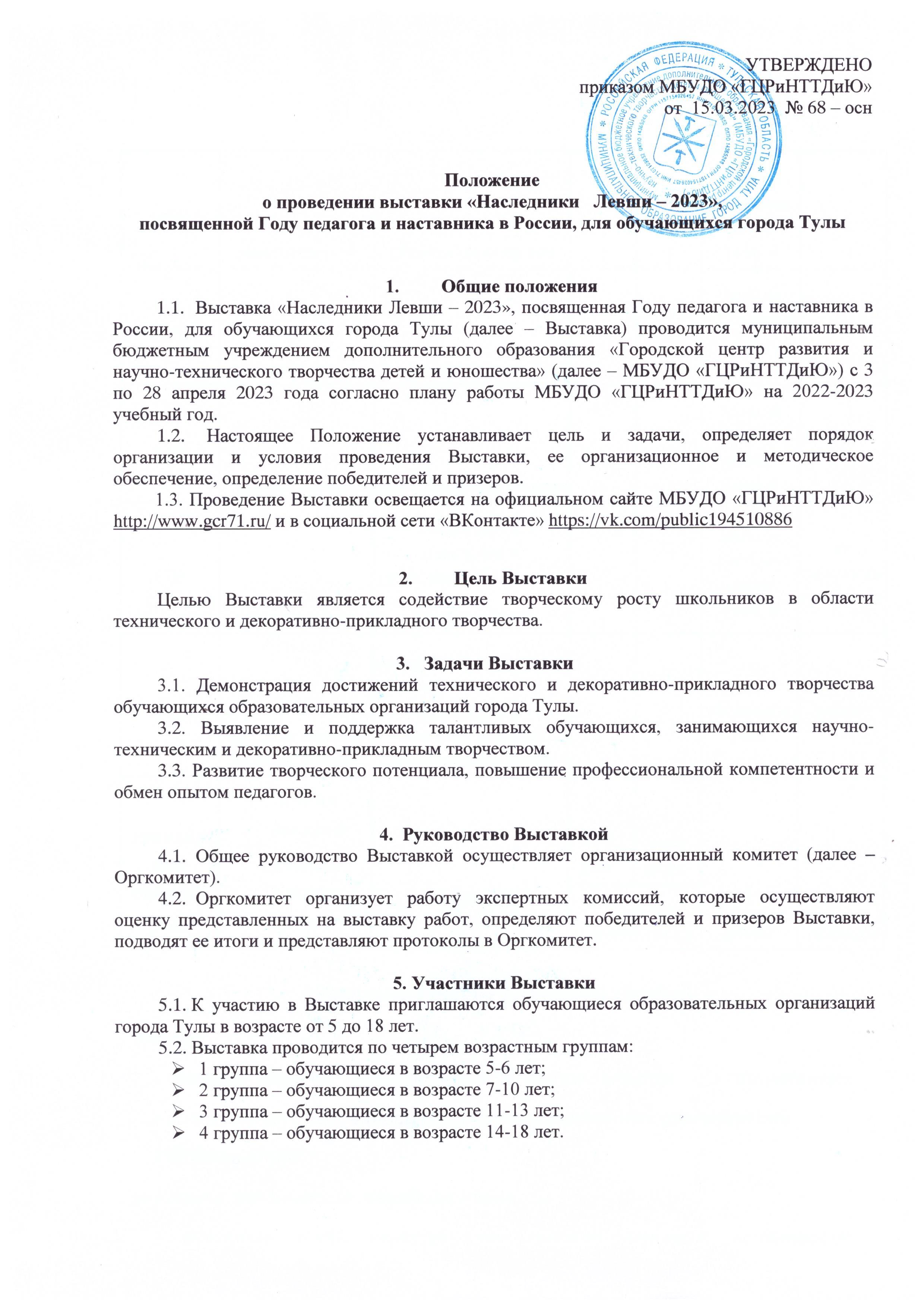 6. Направления и номинации Выставки6.1. Направление «Научно-техническое творчество»:6.1.1. Номинации:«Радио и электронная техника, робототехника и интеллектуальные системы» (электроника в быту и на производстве, приборы в медицине и экологии, учебно-наглядные пособия, бытовая робототехника, промышленная робототехника, спортивная робототехника и др.);  «Спортивно-техническое моделирование» (авиа-, авто-, судо- и ракетомоделирование);«Стендовое моделирование и архитектурные сооружения»;«Начально-техническое моделирование с использованием бумаги, картона, природного и бросового материала»;«Учебно-исследовательские проекты в области научно-технического творчества».6.2. Направление «Декоративно-прикладное творчество»:6.2.1. Номинации:«Художественная лепка»;«Художественная обработка древесины» (резьба, всечка, выпиливание и др.);«Художественная роспись» (дерево, ткань, стекло, шерстяная акварель и др.);«Лоскутная пластика»;«Вышивка» (гладь, ленты, изонить);«Интерьерная игрушка» (текстильная, валеная, папье-маше, народная кукла, мягкая игрушка и др.);«Бисероплетение и вышивка бисером»;«Работы из природного и бросового материала»;«Бумагопластика».6.3. Направление «Авторские работы педагогов» (учителей, руководителей детских объединений, представивших работы своих воспитанников на Выставку). 6.4.  Работы, выполненные в техниках скрапбукинг, кардмейкинг, декупаж, выжигание, вышивка крестом, рисунки, а также экспонаты из готовых наборов на Выставку не принимаются.7. Сроки, порядок и условия проведения Выставки7.1. Выставка проводится дистанционно с 3 по 28 апреля 2023 года.  Все работы должны быть результатом собственного творческого поиска и исполнения, выполненные в 2022-2023 учебном году, и ранее не представленные на мероприятиях для обучающихся города Тулы, проводимых МБУДО «ГЦРиНТТДиЮ».7.2. Регламент проведения Выставки:7.2.1. Для участия в Выставке НЕОБХОДИМО подать заявку на сайте «Региональный навигатор дополнительного образования детей Тульской области» в разделе «Мероприятия». Ссылка на календарь мероприятий –  https://dopobr.tularegion.ru/activity/1950/?date=2023-04-03После выбора интересующей даты пользователь сайта нажимает на нее и раскрывает «каталог мероприятий», которые в эту дату проводятся.Далее нужно нажать «Подробнее», чтобы открыть карточку мероприятия «Выставка «Наследники Левши – 2023»».Затем пользователю сайта следует нажать на клавишу «Записаться».Запись на Выставку «Наследники Левши – 2023» на сайте Навигатора будет доступна до 14 апреля 2023 года. 7.2.2. С 3 по 5 апреля 2023 года (включительно) направить письмо по электронной почте gcrt.konkurs@tularegion.org приложенным файлом (архивированной папкой ZIP) или ссылкой  на  облачное хранилище (с пометкой в теме письма «Наследники Левши-2023») следующий пакет документов:В направлении «Научно-техническое творчество»:файл с заявкой на участие в Выставке в формате MicrosoftWord (без печати) и JPEG, JPG (с печатью и подписью директора ОО) (Приложение 1);файл с фотографией заявления о согласии на обработку персональных данных в формате JPEG (JPG) или PDF (Приложение 2, 3);файл с техническим паспортом и видеовыступлением защиты экспоната (не более 5 минут) (Приложение 5);файл с фотографией конкурсной работы на зеленом фоне (не более 3-х, если работа объемная), оформленной в формате Microsoft PowerPoint и сохраненной в формат «Рисунок JPEG». Размер фотографии должен быть не более 960 на 720 пикселей, «весом» не более 1-2 MБ (Приложение 6).    Каждую фотографию обязательно подписать: фамилия_имя_ЦО_2_10_лет (пример: Еремеев    Артем_ЦО_2_10_лет).В направлении «Декоративно-прикладное творчество»:файл с заявкой на участие в Выставке в формате MicrosoftWord (без печати) и JPEG, JPG (с печатью и подписью директора ОО) (Приложение 1);файл с фотографией заявления о согласии на обработку персональных данных в формате JPEG (JPG) или PDF (Приложение 2, 3);файл с фотографией конкурсной работы на зеленом фоне (не более 3-х, если работа объемная), оформленной в формате Microsoft PowerPoint и сохраненной в формат «Рисунок JPEG». Размер фотографии должен быть не более 960 на 720 пикселей, «весом» не более 1-2 MБ (Приложение 7). Каждую фотографию обязательно подписать: фамилия_имя_ЦО_2_10_лет пример: Савина Арина_ЦО_2_10_лет).В направлении «Авторские работы педагогов»:файл с заявкой на участие в Выставке в формате MicrosoftWord (без печати) и JPEG, JPG (с печатью и подписью директора ОО) (Приложение 1);файл с фотографией заявления о согласии на обработку персональных данных в формате JPEG (JPG) или PDF (Приложение 4);файл с фотографией авторской работы на зеленом фоне (не более 3-х, если работа объемная), оформленной в формате Microsoft PowerPoint и сохраненной в формат «Рисунок JPEG». Размер фотографии должен быть не более 960 на 720 пикселей, «весом» не более 1-2 MБ (Приложение 8) и видео мастер-класса (возможно представление мастер-класса в любой технике). Каждую фотографию обязательно подписать: фамилия_имя_отчество_ЦО_5 (пример: Сидорова_С_В_ЦО_5).Конкурсные работы и видео мастер-классов размещаются в социальной сети «ВКонтакте» https://vk.com/public194510886 на странице МБУДО «ГЦРиНТТДиЮ».  7.2.3. На Выставку принимается не более 10 работ от образовательной организации в каждой номинации и возрастной группе.7.2.4. Экспонаты, сложность выполнения которых не соответствует возрасту автора (выполненные родителями, педагогами, воспитателями), приобретенные в магазинах и предоставленные после 5 апреля 2023 года, к рассмотрению не принимаются.7.2.5. Размещение фотогалереи Выставки в социальной сети «ВКонтакте» https://vk.com/public194510886 на странице МБУДО «ГЦРиНТТДиЮ» - 13 и 14 апреля 2023 года.7.2.6. Работа экспертной комиссии по оценке конкурсных работ в каждой возрастной группе и направлении Выставки: 17- 19 апреля 2023 года.7.2.7. Размещение списка победителей и призеров Выставки: 24 апреля 2023 года на официальном сайте МБУДО «ГЦРиНТТДиЮ» http://www.gcr71.ru/ и в социальной сети «ВКонтакте» на странице МБУДО «ГЦРиНТТДиЮ» https://vk.com/public1945108867.2.8. Подготовка и рассылка дипломов победителям, призерам, сертификатов участникам и благодарственных писем педагогам в направлении «Авторские работы педагогов»: до 20 мая 2023 года  в электронном виде.7.3.  Все вопросы авторского права регулируются действующим законодательством Российской Федерации.7.4. Дополнительная информация по телефону 8 (4872) 47-16-29 (Гончарова Наталья Александровна), а также на сайте МБУДО «ГЦРиНТТДиЮ» http://www.gcr71.ru/ и в социальной сети «ВКонтакте» на странице МБУДО «ГЦРиНТТДиЮ» https://vk.com/public1945108868. Критерии оценки выставочных работ8.1. Оценка технических экспонатов и проектов в области научно-технического творчества осуществляется в соответствии со следующими критериями:актуальность и практическая значимость технического проекта;грамотность и новизна технического решения (отличие от прототипов), глубина проработки содержания проекта;информативность и последовательность изложения материала;сложность и качество исполнения экспоната (степень завершенности, демонстрация работы макета, модели);эргономичность и дизайн изделия;качество оформления прилагаемой к экспонату документации.        8.2.  Оценка экспонатов декоративно-прикладного творчества осуществляется в соответствии со следующими критериями:творческий подход и оригинальность идеи;художественная выразительность и дизайн;владение выбранной техникой исполнения;соответствие сложности работы возрасту автора;качество исполнения экспоната.9. Подведение итогов Выставки и награждение9.1.  Экспертные комиссии определяют победителей и призеров в каждой номинации и возрастной группе. 9.2. Оргкомитет имеет право увеличить или уменьшить количество номинаций и призовых мест.9.3. Победители (1 место), призеры (2, 3 места) награждаются дипломами МБУДО «ГЦРиНТТДиЮ» в электронном виде.9.4.  Педагоги, представившие творческие работы и мастер-классы в номинации  «Авторские работы педагогов», награждаются благодарственными письмами МБУДО «ГЦРиНТТДиЮ» в электронном виде.9.5. Остальным участникам Выставки будут высланы сертификаты участника в электронном виде.Приложение  1 к Положению о проведении выставки  «Наследники   Левши – 2023», посвященной Году педагога и наставника в России, для обучающихся города Тулы ЗАЯВКАдля участия в выставке «Наследники   Левши – 2023», посвященной Году педагога и наставника в России, для обучающихся города Тулы Директор     ОО        ___________________            ______________________________________                                                                                (подпись)                                                      (Ф.И.О.)Приложение 2 к Положению о проведении выставки  «Наследники   Левши – 2023», посвященной Году педагога и наставника в России, для обучающихся города ТулыСОГЛАСИЕродителей (законных представителей) на обработку персональных данных обучающихся - участников выставки «Наследники   Левши – 2023», посвященной Году педагога и наставника в России, для обучающихся города Тулы Я, _________________________________________________________________________________________, (фамилия, имя, отчество родителя (законного представителя) обучающегосяпроживающий по адресу: ________________________________________________ ________________________________________________________, паспорт серии _______________________ номер_____________, выдан _____________________________________________________________________________(указать орган, которым выдан паспорт)_____________________________________________    «___» _______ _____ года в соответствии с требованиями ст. 9 Федерального закона РФ от 27 июля 2006 № 152-ФЗ «О персональных данных», с целью участия в выставке «Наследники   Левши – 2023», посвященной Году педагога и наставника в России, для обучающихся города Тулы даю согласие муниципальному бюджетному учреждению дополнительного образования «Городской центр развития и научно-технического творчества детей и юношества» (далее - Оператор), адрес регистрации: 300041, Россия, г. Тула, ул. Революции, 2, фактический адрес: 300041, Россия, г. Тула, ул. Пузакова, 48 на обработку персональных данных моего(ей) несовершеннолетнего(ей) сына (дочери):_____________________________________________________________________,(фамилия, имя, отчество участника полностью) проживающего по адресу: ______________________________________________________(адрес)_____________________________________________________________________________ (номер свидетельства о рождении)_____________________________________________________________________________(сведения о дате выдачи и выдавшем его органе)а именно: фамилию, имя ребенка, данные свидетельства о рождении, наименование образовательного учреждения, в котором обучается ребенок, класс, возраст, адрес места жительства, номер контактного телефона или сведения о других способах связи.Перечень действий с персональными данными: сбор, запись, проведение фото- и видеосъемки ребенка во время проведения мероприятия и использование изображений при наполнении информационных ресурсов, систематизация, накопление, хранение, уточнение (обновление, изменение), использование, распространение (в том числе передачу), обезличивание, блокирование, передача в управление образования администрации города Тулы, адрес регистрации: 300041, г. Тула, ул. Дзержинского/Советская, д. 15-17/73, фактический адрес: 300041, г. Тула, ул. Дзержинского/Советская, д. 15-17/73. Уничтожение персональных данных производится Оператором в рамках исполнения действующего законодательства Российской Федерации.Общее описание используемых способов обработки персональных данных: смешанная обработка, с передачей по внутренней сети указанных операторов персональных данных, с передачей по сети Интернет.Настоящее согласие действует со дня подписания до дня отзыва
в письменной форме. Согласие на обработку персональных данных может быть отозвано субъектом персональных данных в любой момент на основании письменного заявления, поданного на адрес МБУДО «ГЦРиНТТДиЮ» (г. Тула, ул. Революции, д.2). Приложение 3 к Положению о проведении выставки  «Наследники   Левши – 2023», посвященной Году педагога и наставника в России, для обучающихся города ТулыСОГЛАСИЕна обработку персональных данных обучающихся - участников выставки «Наследники   Левши – 2023», посвященной Году педагога и наставника в России, для обучающихся города ТулыЯ, ___________________________________________________________________________, (фамилия, имя, отчество обучающегося)проживающий по адресу: ____________________________________________________ _________________________________________________________, паспорт серии_______ (адрес обучающегося)номер ______ выдан _____________________________________________________________________________ (указать орган, которым выдан паспорт)_______________________________________________________ «___» _______ _____ года (дата выдачи паспорта)в соответствии с требованиями ст. 9 Федерального закона РФ от 27 июля 2006 № 152-ФЗ «О персональных данных», с целью участия в выставке «Наследники   Левши – 2023», посвященной Году педагога и наставника в России, для обучающихся города Тулы даю согласие муниципальному бюджетному учреждению дополнительного образования «Городской центр развития и научно-технического творчества детей и юношества» (далее - Оператор), адрес регистрации: 300041, Россия, г. Тула, ул. Революции, 2, фактический адрес: 300041, Россия, г. Тула, ул. Пузакова, 48 на обработку моих персональных данных, а именно: фамилия, имя, отчество, паспортные данные, наименование образовательного учреждения, класс, возраст, адрес места жительства, номер контактного телефона или сведения о других способах связи.Перечень действий с персональными данными: сбор, запись, проведение фото- и видеосъемки во время проведения мероприятия и использование изображений при наполнении информационных ресурсов, систематизация, накопление, хранение, уточнение (обновление, изменение), использование, распространение (в том числе передачу), обезличивание, блокирование, передача в управление образования администрации города Тулы, адрес регистрации: 300041, г. Тула, ул. Дзержинского/Советская, д. 15-17/73, фактический адрес: 300041, г. Тула, ул. Дзержинского/Советская, д. 15-17/73. Уничтожение персональных данных производится Оператором в рамках исполнения действующего законодательства Российской Федерации.Общее описание используемых способов обработки персональных данных: смешанная обработка, с передачей по внутренней сети указанных операторов персональных данных, с передачей по сети Интернет.Настоящее согласие действует со дня подписания до дня отзыва
в письменной форме. Согласие на обработку персональных данных может быть отозвано субъектом персональных данных в любой момент на основании письменного заявления, поданного на адрес МБУДО «ГЦРиНТТДиЮ» (г. Тула, ул. Революции, д.2). **для совершеннолетних обучающихсяПриложение 4 к Положению о проведении выставки  «Наследники   Левши – 2023», посвященной Году педагога и наставника в России, для обучающихся города ТулыСОГЛАСИЕна обработку персональных данных учителей/педагогов - участников выставки «Наследники   Левши – 2023», посвященной Году педагога и наставника в России, для обучающихся города Тулы в номинации «Авторские работы педагогов»Я, ___________________________________________________________________________, (фамилия, имя, отчество учителя/педагога)проживающий по адресу: ____________________________________________________ _________________________________________________________, паспорт серии_______ (адрес учителя/педагога)номер ______ выдан _____________________________________________________________________________ (указать орган, которым выдан паспорт)_______________________________________________________ «___» _______ _____ года (дата выдачи паспорта)в соответствии с требованиями ст. 9 Федерального закона РФ от 27 июля 2006 № 152-ФЗ «О персональных данных», с целью участия в выставке «Наследники   Левши – 2023», посвященной Году педагога и наставника в России, для обучающихся города Тулы даю согласие муниципальному бюджетному учреждению дополнительного образования «Городской центр развития и научно-технического творчества детей и юношества» (далее - Оператор), адрес регистрации: 300041, Россия, г. Тула, ул. Революции, 2, фактический адрес: 300041, Россия, г. Тула, ул. Пузакова, 48 на обработку моих персональных данных, а именно: фамилия, имя, отчество, паспортные данные, наименование образовательного учреждения, адрес места жительства, номер контактного телефона или сведения о других способах связи.Перечень действий с персональными данными: сбор, запись, проведение фото- и видеосъемки во время проведения мероприятия и использование изображений при наполнении информационных ресурсов, систематизация, накопление, хранение, уточнение (обновление, изменение), использование, распространение (в том числе передачу), обезличивание, блокирование, передача в управление образования администрации города Тулы, адрес регистрации: 300041, г. Тула, ул. Дзержинского/Советская, д. 15-17/73, фактический адрес: 300041, г. Тула, ул. Дзержинского/Советская, д. 15-17/73. Уничтожение персональных данных производится Оператором в рамках исполнения действующего законодательства Российской Федерации.Общее описание используемых способов обработки персональных данных: смешанная обработка, с передачей по внутренней сети указанных операторов персональных данных, с передачей по сети Интернет.Настоящее согласие действует со дня подписания до дня отзыва
в письменной форме. Согласие на обработку персональных данных может быть отозвано субъектом персональных данных в любой момент на основании письменного заявления, поданного на адрес МБУДО «ГЦРиНТТДиЮ» (г. Тула, ул. Революции, д.2). **для учителей/педагоговПриложение 5к Положению о проведении выставки  «Наследники   Левши – 2023», посвященной Году педагога и наставника в России, для обучающихся города ТулыТЕХНИЧЕСКИЙ ПАСПОРТРекомендуется приложить чертежи или принципиальные схемы.Приложение 6к Положению о проведении выставки  «Наследники   Левши – 2023», посвященной Году педагога и наставника в России, для обучающихся города ТулыНаправление «Научно-техническое творчество»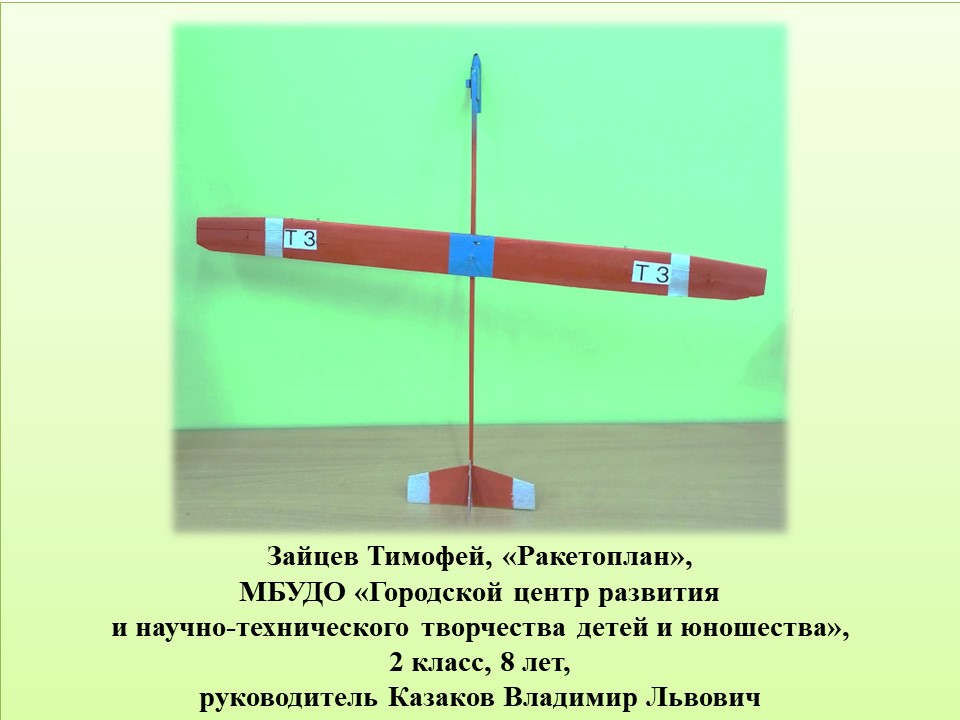 Приложение 7к Положению о проведении выставки  «Наследники   Левши – 2023», посвященной Году педагога и наставника в России, для обучающихся города ТулыНаправление «Декоративно-прикладное творчество»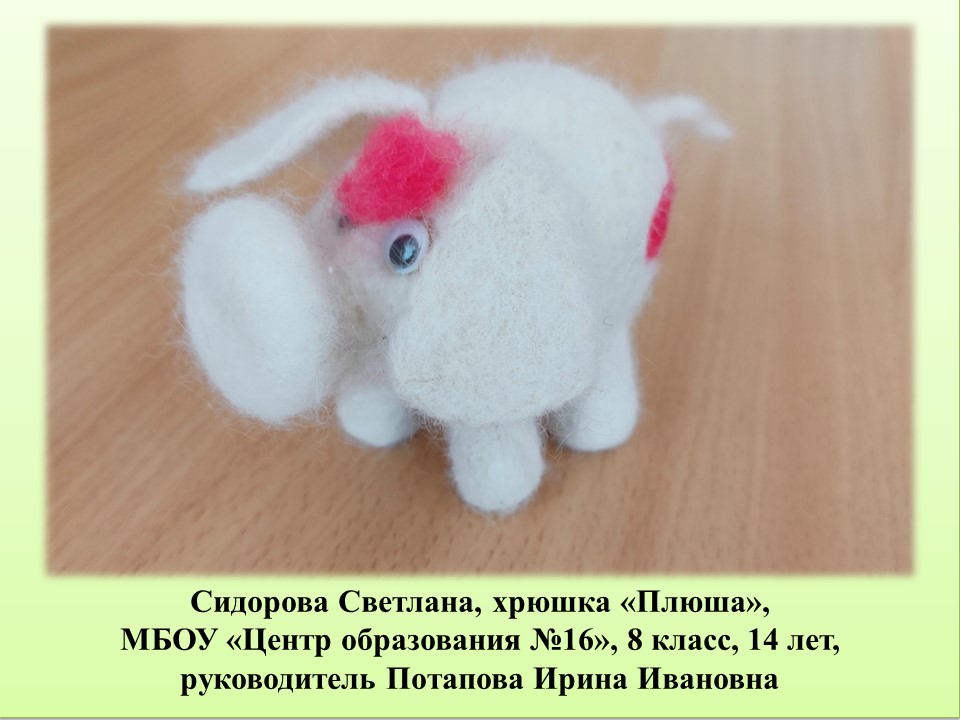 Приложение 8        к Положению о проведении выставки  «Наследники   Левши – 2023», посвященной Году педагога и наставника в России, для обучающихся города ТулыНаправление «Авторские работы педагогов»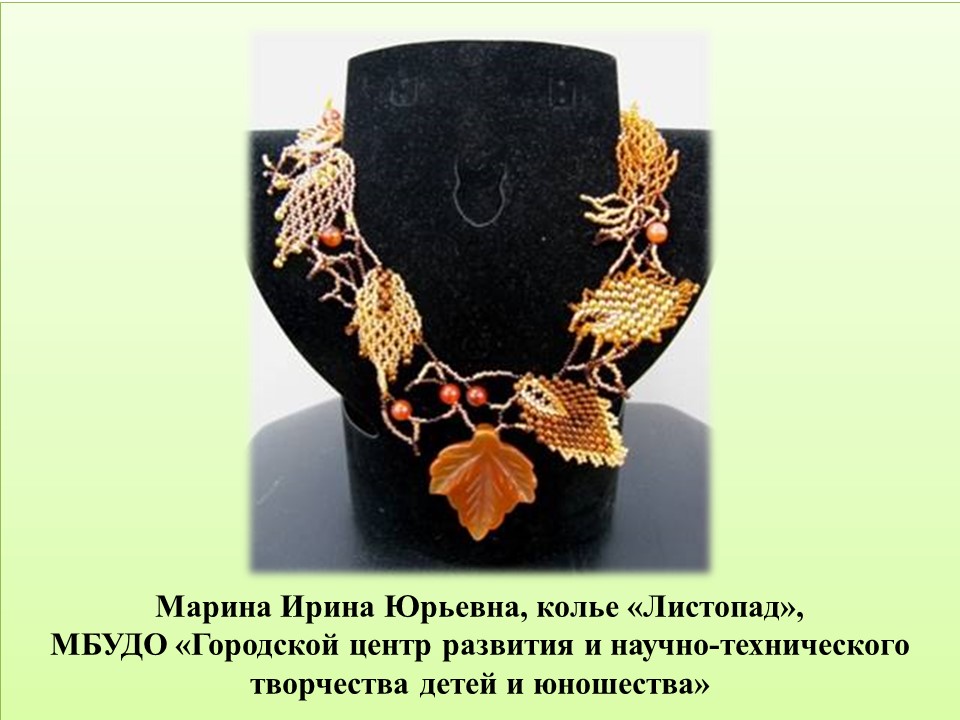 № п/пНоминация (Направление - для авторских работ педагогов)Фамилия, имя обучающегося (полностью)Название экспонатаНазвание образовательной организации, класс, возраст, детское объединениеФИО (полностью), должность педагога  Контактный телефон и адрес электронной почты образовательной организации и педагогаЛоскутная пластикаИванова ОльгаПанно «Мой любимый город»МБОУ «Центр образования №45 им. Героя Советского Союза Н. А. Прибылова», 6 класс, 12 летПетрова Галина Викторовна, учитель 8 (4872) 11-11-11co333@tularegion.org8 998 222 22 22Авторские работы педагогов-Композиция «Чаепитие 
по-тульски»МБОУ «Центр образования №56»Петрова Галина Викторовна, учитель8 (4872) 1111111co333@tularegion.org8 998 222 22 22________________________________________________________(Дата, месяц и год заполнения)(Фамилия, инициалы родителя (законного представителя) несовершеннолетнего гражданина(Подпись)___________________________________________________________(дата, месяц и год заполнения)(фамилия, инициалы совершеннолетнего гражданина)(подпись)___________________________________________________________(дата, месяц и год заполнения)(фамилия, инициалы совершеннолетнего гражданина)(подпись)Выставка «Наследники   Левши – 2023», посвященная Году педагога и наставника в России, для обучающихся города ТулыНазвание экспонатаНазначение, область примененияОсновные технические характеристикиСведения, отражающие новизну технического решения (отличие от прототипа)Фамилия, имя и возраст/класс участника ФИО руководителя (полностью), должностьНаименование ОО (полностью), название детского объединения